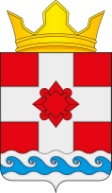 АДМИНИСТРАЦИЯКУЗЬМИЩЕНСКОГО СЕЛЬСКОГО ПОСЕЛЕНИЯКостромского муниципального района Костромской областиПОСТАНОВЛЕНИЕВ соответствии с Федеральным законом от 24 июля 2007 года № 209-ФЗ «О развитии малого и среднего предпринимательства в Российской Федерации», администрацияПОСТАНОВЛЯЕТ:1. Утвердить Перечень имущества Кузьмищенского сельского поселения Костромского муниципального района Костромской области, предназначенного для передачи во владение и (или) в пользование  субъектам малого и среднего предпринимательства и  организациям, образующим инфраструктуру поддержки  субъектов малого и среднего предпринимательства (Приложение).2. Настоящее постановление вступает в силу с момента его опубликования в информационном бюллетене «Кузьмищенский вестник» и на официальном сайте администрации Кузьмищенского сельского поселения Костромского муниципального района Костромской области.Глава Кузьмищенского сельского поселения                               О.Н. Голубева Приложение  к                                                       постановлению администрации Кузьмищенского сельского поселения Костромского муниципального района Костромской области от 27. 09.2023 г. № 78                                                                                               Перечень имущества Кузьмищенского сельского поселения Костромского муниципального района Костромской области, предназначенного для передачи во владение и (или) в пользование  субъектам малого и среднего предпринимательства и  организациям, образующим инфраструктуру поддержки  субъектов малого и среднего предпринимательства№п/пНаименование объектаАдресКадастровый (условный) номерПлощадь, кв.мХарактеристики объектаПрим.1Земельный участокКостромская обл., Костромской р-он, Кузьмищенское сельское поселение44:07:061902:808847 548Земли промышленности, энергетики, транспорта, связи, радиовещания, телевидения, информатики, земли для обеспечения космической деятельности, земли обороны, безопасности и земли иного специального назначенияДля проектно-изыскательных работ, размещения промышленных объектов, размещения промышленного комплекса (центра) по обращению с отходами производства и потребления2Земельный участокКостромская обл., Костромской р-он, Кузьмищенское сельское поселение44:07:061902:813344 398Земли промышленности, энергетики, транспорта, связи, радиовещания, телевидения, информатики, земли для обеспечения космической деятельности, земли обороны, безопасности и земли иного специального назначенияДля проектно-изыскательных работ, размещения промышленных объектов, размещения промышленного комплекса (центра) по обращению с отходами производства и потребления